Mathematics                                            Orrets Meadow School      22 23        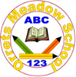 Long Term PlanYear  Pre NC (STEPS)  SDP Focus: Maths LanguageMathematics                                            Orrets Meadow School      22 23        Long Term PlanYear  Pre NC (STEPS)  SDP Focus: Maths LanguageMathematics                                            Orrets Meadow School      22 23        Long Term PlanYear  Pre NC (STEPS)  SDP Focus: Maths LanguageMathematics                                            Orrets Meadow School      22 23        Long Term PlanYear  Pre NC (STEPS)  SDP Focus: Maths LanguageMathematics                                            Orrets Meadow School      22 23        Long Term PlanYear  Pre NC (STEPS)  SDP Focus: Maths LanguageMathematics                                            Orrets Meadow School      22 23        Long Term PlanYear  Pre NC (STEPS)  SDP Focus: Maths LanguageMathematics                                            Orrets Meadow School      22 23        Long Term PlanYear  Pre NC (STEPS)  SDP Focus: Maths LanguageMathematics                                            Orrets Meadow School      22 23        Long Term PlanYear  Pre NC (STEPS)  SDP Focus: Maths LanguageMathematics                                            Orrets Meadow School      22 23        Long Term PlanYear  Pre NC (STEPS)  SDP Focus: Maths LanguageMathematics                                            Orrets Meadow School      22 23        Long Term PlanYear  Pre NC (STEPS)  SDP Focus: Maths LanguageMathematics                                            Orrets Meadow School      22 23        Long Term PlanYear  Pre NC (STEPS)  SDP Focus: Maths LanguageMathematics                                            Orrets Meadow School      22 23        Long Term PlanYear  Pre NC (STEPS)  SDP Focus: Maths LanguageMathematics                                            Orrets Meadow School      22 23        Long Term PlanYear  Pre NC (STEPS)  SDP Focus: Maths LanguageMathematics                                            Orrets Meadow School      22 23        Long Term PlanYear  Pre NC (STEPS)  SDP Focus: Maths LanguageMathematics                                            Orrets Meadow School      22 23        Long Term PlanYear  Pre NC (STEPS)  SDP Focus: Maths LanguageMathematics                                            Orrets Meadow School      22 23        Long Term PlanYear  Pre NC (STEPS)  SDP Focus: Maths LanguageMathematics                                            Orrets Meadow School      22 23        Long Term PlanYear  Pre NC (STEPS)  SDP Focus: Maths LanguageAutumn2/092 Days15/9212/9329/9426/953/10610/10717/10SC WKHalf Term131/1127/11314/11422/11528/1165/12SC WK712-19/12RE WKNumberPlace ValueZero5-10NumberPlace ValueZero5-10NumberAdditionSubtractionSortingMeasuringNumberAdditionSubtractionSortingMeasuringNumberPlace ValueComparing groupsMy day TimeNumberPlace ValueComparing groupsMy day TimeAdditionSubtractionChange 5-10One more one lessAdditionSubtractionChange 5-10One more one lessShape 2DShape 2DMeasureMoneyMeasureMoneyReviewCatch UpAssessmentReviewCatch UpAssessmentSpringInset4th5/6th19/1216/1323/1430/156/2 RE Week613/2SCWKHalf TermHalf Term127/226/3313/3420/3527/3 SC WKEaster / Spring break3rd April -14thEaster / Spring break3rd April -14thNumberAdditionSubtractionZero5-10NumberAdditionSubtractionZero5-10Addition and subtractionCounting on / backAddition and subtractionCounting on / backMeasureTimeNumberAddition to 10  Combining groupsBonds part whole…..ContinuedMeasureTimeMy DayMoneyMeasureSpatialawarenessShape  3D 2DShape  3D 2DSummerInset17th118/4Culture WK224/431/548/5515/56 22/5 SC WKHalf TermHalf Term1 5th Inset6/62  12/6Health WK  319/6426/653/7610/77 (3)17/7ShapePatternsSimpleComplexTimeNumberAdditionSubtractionCountingNumberAdditionSubtractionCountingNumber Place Value 20orderProblem SolvingNumber Place Value 20order/MultiplicationDivisionHalving sharingOdd EvenMultiplicationDivisionHalving sharingOdd EvenMultiplicationDivisionHalving sharingOdd EvenMeasureLengthWeightCapacityMeasureLengthWeightCapacityMental Maths  Bonds                                                                          Arithmetic Fluency                          10:45-11amMental Maths  Bonds                                                                          Arithmetic Fluency                          10:45-11amMental Maths  Bonds                                                                          Arithmetic Fluency                          10:45-11amMental Maths  Bonds                                                                          Arithmetic Fluency                          10:45-11amMental Maths  Bonds                                                                          Arithmetic Fluency                          10:45-11amMondayTuesdayWednesdayThursdayFridayMultiplication/DivisionFacts and relationshipsAddition and subtractionRelationshipsMultiplication and DivisionRecall FluencyNumber BondsInverse relationshipsProblem solvingMastery